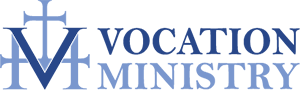 Prayer for a SeminarianLoving God, I ask for a special blessing and outpouring of the Holy Spirit on ____________ who you have called to the seminary. Let his vocation grow and develop through a deep spirit of prayer and by following the path of Jesus Christ your Son. May Mary protect him from all harm and through her powerful intercession obtain for him all the graces he needs to grow into the image of Jesus, the high priest. Give him the grace to embrace the Cross through all difficulties, knowing that faith is made strong through trials. Make the yoke easy and the burden light by keeping him ever close to the loving Heart of your Son. Amen						Reverend Victor Perez